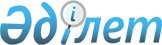 Об утверждении Правил проведения обязательной периодической аттестации производственных объектов по условиям труда
					
			Утративший силу
			
			
		
					Приказ Министра труда и социальной защиты населения Республики Казахстан от 23 августа 2007 года № 203-п. Зарегистрирован в Министерстве юстиции Республики Казахстан 11 сентября 2007 года № 4922. Утратил силу приказом Министра труда и социальной защиты населения Республики Казахстан от 14 мая 2012 года № 184-ө-м

      Сноска. Утратил силу приказом Министра труда и социальной защиты населения РК от 14.05.2012 № 184-ө-м.      В соответствии с подпунктом 10) пункта 1 статьи 317 Трудового Кодекса Республики Казахстан от 15 мая 2007 года, ПРИКАЗЫВАЮ : 

      1. Утвердить прилагаемые Правила проведения обязательной периодической аттестации производственных объектов по условиям труда. 

      2. Признать утратившим силу приказ Министра труда и социальной защиты населения Республики Казахстан от 3 ноября 2004 года N 251-п "Об утверждении Правил проведения аттестации производственных объектов по условиям труда" (зарегистрированный в Реестре государственной регистрации нормативных правовых актов за N 3227, опубликованный в Бюллетене нормативных правовых актов центральных и иных государственных органов Республики Казахстан, 2005 г., N 20, ст. 185). 

      3. Департаменту труда и занятости населения (Абденов С.С.) обеспечить государственную регистрацию настоящего приказа в Министерстве юстиции Республики Казахстан и его последующее опубликование в установленном законодательством порядке. 

      4. Контроль за исполнением настоящего приказа возложить на вице-министра Курманова А.М. 

      5. Настоящий приказ вводится в действие с 3 января 2008 года.       Министр 

Утверждены приказом        

Министра труда и         

социальной защиты населения   

Республики Казахстан       

от 23 августа 2007 года N 203-п   

Правила 

проведения обязательной периодической аттестации 

производственных объектов по условиям труда  1. Общие положения 

      1. Настоящие Правила проведения обязательной периодической аттестации производственных объектов по условиям труда (далее - Правила) разработаны в соответствии с подпунктом 10) пункта 1 статьи 317 Трудового Кодекса Республики Казахстан от 15 мая 2007 года и устанавливают порядок проведения аттестации производственных объектов по условиям труда. 

      2. В настоящих Правилах используются следующие понятия: 

      1) аттестация производственных объектов по условиям труда - деятельность по оценке производственных объектов, цехов, участков, рабочих мест в целях определения состояния безопасности, вредности, тяжести, напряженности выполняемых на них работ, гигиены труда и определения соответствия условий производственной среды нормативам в области безопасности и охраны труда; 

      2) лаборатории - лаборатории, осуществляющие деятельность, связанную с лабораторными и инструментальными исследованиями факторов производственной среды и определением соответствия условий производственной среды нормативам в области безопасности и охраны труда; 

      3) производственные объекты - цеха, участки и иные, отдельно стоящие производственные подразделения организаций, занимающихся выпуском и изготовлением продукции, разработкой, добычей и переработкой полезных ископаемых, строительством и другими видами производственной деятельности; 

      4) рабочее место - место постоянного или временного нахождения работника при выполнении им трудовых обязанностей в процессе трудовой деятельности; 

      5) специализированные организации - самостоятельные (независимые) организации по проведению аттестации производственных объектов по условиям труда, обладающие квалифицированными кадрами и имеющие в своем составе лаборатории по лабораторным и инструментальным исследованиям факторов производственной среды и условий труда, или соответствующие средства измерения, прошедшие поверку в установленном законодательством порядке, или имеющие долгосрочные договора с лабораториями, осуществляющими такие виды услуг; 

      6) квалифицированные кадры - сотрудники специализированных организаций, занимающиеся работами по аттестации производственных объектов по условиям труда, имеющие соответствующее образование или прошедшие курсы подготовки и имеющие соответствующий сертификат; 

      7) сертификат - документ установленного образца, выдаваемый соответствующими организациями образования лицам, прошедшим курс подготовки по вопросам безопасности и охраны труда; 

      8) средства индивидуальной защиты - средства, предназначенные для защиты работника от воздействия вредных и (или) опасных производственных факторов, в том числе специальная одежда; 

      9) средства коллективной защиты - технические средства, предназначенные для одновременной защиты двух и более работающих от воздействия вредных и (или) опасных производственных факторов; 

      10) травмобезопасность - соответствие рабочих мест требованиям безопасности труда, исключающим травмирование работающих в условиях, установленных нормативными правовыми актами по охране труда; 

      11) условия безопасности труда - соответствие трудового процесса и производственной среды требованиям безопасности и охраны труда при выполнении работником трудовых обязанностей; 

      12) нормы безопасности - качественные и количественные показатели, характеризующие условия производства, производственный и трудовой процесс с точки зрения обеспечения организационных, технических, санитарно-гигиенических, биологических и иных норм, правил, процедур и критериев, направленных на сохранение жизни и здоровья работников в процессе их трудовой деятельности. 

      3. Аттестация производственных объектов по условиям труда проводится: 

      1) работодателем, имеющим в своей организации службу безопасности и охраны труда и лабораторию по лабораторным и инструментальным исследованиям факторов производственной среды (далее - лаборатория); 

      2) специализированной организацией. 

      4. Аттестация производственных объектов включает в себя: 

      1) аттестацию рабочих мест организации в соответствии с действующими нормативами в области безопасности и охраны труда; 

      2) комплексную оценку производственных объектов организации по соответствию их нормативам в области безопасности и охраны труда: 

      оценку степени вредности и опасности труда; 

      оценку степени травмобезопасности и обеспеченности средствами коллективной защиты; 

      оценку обеспеченности работников средствами индивидуальной защиты. 

      5. Результаты аттестации производственных объектов используются в целях: 

      1) проведения комплекса организационно-технических мероприятий по улучшению условий и безопасности труда для приведения рабочих мест в соответствие с требованиями действующих нормативных правовых актов; 

      2) оценки фактического состояния условий производственной среды и безопасности труда на рабочих местах; 

      3) определения обеспеченности работников необходимыми средствами индивидуальной и коллективной защиты, соответствия их фактическим условиям труда и предъявляемым к ним требованиям стандартов; 

      4) подтверждения факта работы во вредных или опасных условиях труда, для определения связи заболевания с профессией и выполняемой работой при подозрении на профессиональное заболевание и установления диагноза профессионального заболевания, в том числе при решении споров и иных разногласий в судебном порядке; 

      5) принятия решения о прекращении (приостановлении) эксплуатации производственного объекта или оборудования, а также изменения технологии; 

      6) составления статистической отчетности о состоянии условий труда; 

      7) определения страхового тарифа страхователя (работодателя) при страховании ответственности работодателя за причинение вреда жизни и здоровью работника при исполнении им трудовых (служебных) обязанностей; 

      8) обоснования оплаты труда и предоставления льгот и компенсаций работникам, занятым на работах с вредными и опасными условиями труда, предусмотренных трудовым законодательством Республики Казахстан; 

      9) получения работниками достоверной информации о состоянии условий, безопасности и охраны труда, о вредных производственных факторах и мерах по защите от их воздействия. 

      6. Аттестации подлежат все производственные объекты организаций, действующих на территории Республики Казахстан. 

      7. Сроки проведения аттестации устанавливаются организацией исходя из изменения условий труда, но не реже одного раза в 5 лет с момента проведения последней аттестации производственных объектов. 

      8. Внеочередная аттестация производственных объектов проводится в случаях: 

      1) реконструкции, модернизации, установления новой техники или технологии; 

      2) по требованию органа государственного надзора и контроля за безопасностью и охраной труда при выявлении нарушений методологии проведения работ для аттестации по условиям труда. 

      Результаты внеочередной аттестации оформляются в виде приложения к материалам предшествующей аттестации производственного объекта по условиям труда. 

      9. Контроль над своевременностью и качеством проведения аттестации производственных объектов осуществляется государственными инспекторами труда. 

      10. Уполномоченным государственным органам по труду ведется Список специализированных организаций, осуществляющих деятельность по проведению аттестации производственных объектов по условиям труда.  

2. Подготовка к проведению аттестации работодателем 

      11. Для организации проведения аттестации производственных объектов работодателем издается соответствующий приказ о создании аттестационной комиссии в составе председателя, членов и секретаря, ответственного за составление, ведение и хранение документации по аттестации производственных объектов. 

      12. В состав аттестационной комиссии организации включаются руководитель либо его заместитель, специалисты служб безопасности и охраны труда и иных подразделений по согласованию, а также представители работников организации. 

      13. Аттестационная комиссия организации: 

      1) составляет полный перечень производственных объектов, цехов, участков и других рабочих мест, подлежащих аттестации, с выделением аналогичных по характеру выполняемых работ и условиям труда рабочих мест; 

      2) составляет полный перечень опасных и вредных факторов производственной среды, подлежащих обследованию (лабораторному и инструментальному исследованию и оценке) исходя из характеристик трудового и технологического процессов, применяемых видов оборудования и механизмов, сырья и материалов; 

      3) составляет и представляет на утверждение работодателю график проведения аттестации производственных объектов организации; 

      4) присваивает коды производствам, цехам, участкам, рабочим местам для проведения автоматизированной обработки результатов аттестации рабочих мест по условиям труда; 

      5) формирует необходимую нормативно-справочную базу для проведения аттестации производственных объектов; 

      6) анализирует причины производственного травматизма и профессиональной заболеваемости; 

      7) определяет на основе анализа производственного травматизма наиболее травмоопасные работы, участки рабочих мест, технологии, машины, механизмы, станки и оборудование; 

      8) в случае отсутствия собственных возможностей по проведению аттестации по условиям труда, определяет специализированную организацию и вносит предложение работодателю по заключению с ней соответствующего договора; 

      9) согласовывает с привлекаемой специализированной организацией и работодателем сроки проведения аттестации производственных объектов с учетом объема работ по аттестации; 

      10) обеспечивает содействие проведению аттестации по условиям труда; 

      11) осуществляет контроль за аттестацией производственных объектов.  

3. Порядок проведения аттестации 

      14. Оценка степени вредности и опасности труда: 

      1) оценке по условиям труда подлежат имеющиеся на рабочем месте опасные и вредные производственные факторы (физические, химические, биологические, технологические); 

      2) уровни опасных и вредных производственных факторов определяются на основе лабораторных и инструментальных измерений. Лабораторные и инструментальные измерения физических, химических, биологических факторов должны выполняться в условиях работы и производственных процессов в соответствии с технологическим регламентом, при исправных средствах коллективной и индивидуальной защиты. На рабочих местах, связанных с постоянным пребыванием рабочих на открытом воздухе и подземных угольных шахтах лабораторные и инструментальные измерения не проводятся; 

      3) измерения параметров опасных и вредных производственных факторов осуществляются в порядке и в объемах, предусмотренными нормативными правовыми актами, санитарными правилами и нормами, государственными стандартами. Результаты лабораторных и инструментальных исследований оформляются протоколами ( приложение 1 к настоящим Правилам); 

      4) при проведении измерений параметров вредных и опасных производственных факторов необходимо использовать средства измерений, прошедшие государственную поверку, в соответствии с установленными сроками; 

      5) оценка фактического состояния условий труда производится на основании соответствия измеренных параметров опасных и вредных производственных факторов на их соответствие предельно допустимым концентрациям (уровням). 

      15. Основными объектами оценки травмобезопасности являются: 

      1) производственное оборудование; 

      2) приспособления и инструменты; 

      3) обеспеченность средствами коллективной защиты; 

      4) обеспеченность средствами обучения и инструктажа. 

      16. Оценка производственного оборудования, приспособлений и инструментов производится на основе действующих нормативных правовых актов по безопасности и охране труда, государственных и отраслевых стандартов, правил и инструкций по безопасности и охране труда и зависит от их технического состояния, соответствия паспортным параметрам и требованиям технологии производственного процесса. 

      Оценка травмобезопасности проводится путем проверки соответствия производственного оборудования, приспособлений и инструмента, а также средств обучения и инструктажа требованиям нормативных правовых актов, с учетом наличия технических паспортов или сертификатов безопасности установленного образца на производственное оборудование. 

      Отсутствие технических паспортов и сертификатов может быть компенсировано актами соответствия производственного оборудования нормативным требованиям безопасности на каждую единицу оборудования отдельно с указанием конкретных конструктивных элементов безопасности применяемых в данном оборудовании. 

      При отсутствии технических паспортов, сертификатов или актов на отдельные виды оборудования, независимо от их технического состояния дается отрицательная оценка на травмобезопасность и рассматривается вопрос о необходимости приостановления их эксплуатации. 

      17. Оценка травмобезопасности производственного оборудования, приспособлений и инструментов, обеспеченность средствами коллективной защиты, а также обучения и инструктажа оформляется Протоколом оценки травмобезопасности и обеспеченности средствами коллективной защиты ( приложение 2 к настоящим Правилам). 

      18. Оценка обеспеченности работников средствами индивидуальной защиты: 

      1) для каждой профессии определяется обеспеченность работников средствами индивидуальной защиты (далее - СИЗ). Оценка обеспеченности работников СИЗ определяется посредством сопоставления фактически выданных средств с нормами бесплатной выдачи работникам специальной одежды, специальной обуви и других средств индивидуальной защиты и другими нормативными правовыми актами с учетом воздействия вредных факторов производственной среды; 

      2) при оценке обеспеченности работников СИЗ одновременно производится оценка соответствия выданных СИЗ фактическому состоянию условий труда. Качество СИЗ должно подтверждаться сертификатами соответствия; 

      3) оценка качества и обеспеченности работников СИЗ оформляется Протоколом оценки качества и обеспеченности работников СИЗ ( приложение 3 к настоящим Правилам). Оценка "обеспечен" ставится только при полном обеспечении работников СИЗ в соответствии с нормами и условиями труда.  

4. Суммарная оценка условий труда на рабочих местах 

      19. Суммарная оценка состояния условий труда на рабочем месте состоит из оценок: 

      1) степени вредности и опасности факторов производственной среды, тяжести и напряженности трудового процесса; 

      2) степени травмобезопасности и обеспеченности средствами коллективной защиты; 

      3) обеспеченности средствами индивидуальной защиты, их качества и соответствия условиям труда. 

      20. При отсутствии на рабочем месте опасных и вредных производственных факторов или соответствии их фактических значений нормам безопасности, а также при выполнении требований по травмобезопасности и обеспеченности работников СИЗ, считается, что условия безопасности труда на рабочем месте соответствует установленным требованиям безопасности труда. 

      21. В случаях, когда на рабочем месте фактические значения факторов производственной среды превышают существующие нормы, не соблюдены требования по травмобезопасности, а обеспеченность работников СИЗ не соответствует существующим нормам, условия труда на таком рабочем месте относятся к вредным или опасным. 

      22. При отнесении условий труда к опасным, аттестационная комиссия вносит предложение о принятии мер по переоснащению или ликвидации рабочего места. 

      23. Аттестацию производственных объектов аттестационная комиссия оформляет актом аттестации производственного объекта с приложением проекта Плана по улучшению и оздоровлению условий труда в организации и результатов аттестации.  

5. Порядок оформления аттестации производственных объектов 

      24. Результаты аттестации оформляются в виде единого документа, включающего в себя обязательные разделы, а также содержащего приложения: 

      1) общие сведения (полное юридическое название организации, адрес, организационно-правовая форма организации, структура организации с указанием общей численности работающих и по отдельным производственным подразделениям, в том числе работающих во вредных и опасных условиях труда, основания для проведения аттестации, сведения о привлекаемых специализированных организациях, состав аттестационной комиссии); 

      2) краткая технология производства (характер деятельности, используемые технологии, перечень всех вредных и опасных производственных факторов, опасного производственного оборудования и процессов); 

      3) протоколы инструментальных и лабораторных исследований условий труда; 

      4) протоколы оценки травмобезопасности; 

      5) протоколы оценки обеспеченности работников СИЗ.  

6. План мероприятий по улучшению и оздоровлению 

условий труда в организации 

      25. По результатам аттестаций производственных объектов аттестационной комиссией разрабатывается План мероприятий по улучшению условий безопасности труда в организации (приложение 4 к настоящим Правилам). 

      26. План должен предусматривать мероприятия по замене устаревшей техники и оборудования, совершенствованию технологии производственного процесса, применению соответствующих условиям труда средств индивидуальной и коллективной защиты, оздоровительные мероприятия и мероприятия по организации безопасности и охраны труда. 

      27. План должен предусматривать приведение всех рабочих мест в соответствие требованиям безопасности и охраны труда. 

      28. План мероприятий по улучшению и оздоровлению условий труда в организации подписывается председателем и членами аттестационной комиссии. 

Приложение 1                

к Правилам проведения       

обязательной периодической  

аттестации производственных 

объектов по условиям труда               ______________________________________________________ 

                 (наименование специализированной организации) 

                            ПРОТОКОЛ N ______ 

              измерения вредных производственных факторов 

                        от "___" ____________ 200 г. 1. Организация: ____________________________________________________ 

                          (наименование организации) 

2. Производство, цех, участок: _____________________________________ 

3. Адрес: __________________________________________________________ 

4. Характеристика помещения: 

      площадь: ________________________________________ 

      система коллективной защиты: _________________________________ 

      виды оборудования и их количество ____________________________ 

      наименование профессий, должностей ___________________________ 

5. Средства измерений:   6. Эскиз помещения с указанием точек отбора проб и оборудования: 7. Результаты измерений вредных производственных факторов   Измерения проводил: ______________  ________________________ 

Представитель организации: _____________  _____________________ 

Приложение 2                

к Правилам проведения       

обязательной периодической  

аттестации производственных 

объектов по условиям труда               ______________________________________________________ 

                 (наименование специализированной организации) 

                                  ПРОТОКОЛ 

                 оценки травмобезопасности и обеспеченности 

                       средствами коллективной защиты 

                           от "___" ____________ 200 г. 1. Организация: _____________________________________________________ 

                           (наименование организации) 

2. Производство, цех, участок: ______________________________________ 

3. Адрес: ___________________________________________________________ 

4. Результаты оценки травмобезопасности   Оценку проводил: _______________  _______________________ 

Представитель организации: ______________  ____________________ 

Приложение 3                

к Правилам проведения       

обязательной периодической  

аттестации производственных 

объектов по условиям труда               ______________________________________________________ 

                 (наименование специализированной организации) 

                              ПРОТОКОЛ N______ 

               оценки обеспеченности работника средствами 

                         индивидуальной защиты 

                          от "___" ____________ 200 г. 1. Организация: _____________________________________________________ 

                           (наименование организации) 

2. Производство, цех, участок: ______________________________________ 

3. Адрес: ___________________________________________________________ 

4. Оценка обеспеченности СИЗ   Оценку проводил: _____________  _______________________ 

Представитель организации: ______________  __________________ 

Приложение 4                

к Правилам проведения       

обязательной периодической  

аттестации производственных 

объектов по условиям труда  Утверждаю:                  

Руководитель организации    

_________  ______________   

(подпись)     (Ф.И.О.)     

"___" _________ 200_г.      

                            План мероприятий 

         по улучшению условий безопасности труда в организации   Председатель 

аттестационной 

комиссии                   _____________   _______________ 

                             (подпись)         (Ф.И.О.) Члены 

аттестационной 

комиссии                   _____________   _______________ 

                             (подпись)         (Ф.И.О.) 
					© 2012. РГП на ПХВ «Институт законодательства и правовой информации Республики Казахстан» Министерства юстиции Республики Казахстан
				N 

п/п Наименование Заводской 

номер Дата 

поверки 1 2 3 4 Примечание: Из расчета до 50 м 2 площади одна точка отбора. N 

точки 

по 

эскизу Код 

рабочего 

места Коли- 

чество 

рабочих 

мест Наиме- 

нование 

факторов 

производ- 

ственной 

среды, 

единица 

измерения Норма, 

ПДК, 

ПДУ Факти- 

ческий 

уровень Превы- 

шение 1 2 3 4 5 6 7 Код 

рабо- 

чего 

места Наименование 

оборудования, 

приспособлений 

и инструментов Наличие 

технической 

документации 

(паспорта, 

сертификата 

и др.) Коли- 

чество 

рабочих 

мест Результаты оценки 

травмобезопасности 

и обеспеченности 

средствами 

коллективной защиты Результаты оценки 

травмобезопасности 

и обеспеченности 

средствами 

коллективной защиты Код 

рабо- 

чего 

места Наименование 

оборудования, 

приспособлений 

и инструментов Наличие 

технической 

документации 

(паспорта, 

сертификата 

и др.) Коли- 

чество 

рабочих 

мест Соответ- 

ствие Причины 

несоот- 

ветствие 1 2 3 4 5 6 Код 

рабо- 

чего 

места Наимено- 

вание про- 

фессий, 

должностей Кол-во 

рабочих 

мест Перечень средств индивидуальной защиты (СИЗ), которые должны быть выданы работнику, (наименование СИЗ) Перечень средств индивидуальной защиты (СИЗ), которые должны быть выданы работнику, (наименование СИЗ) Перечень средств индивидуальной защиты (СИЗ), которые должны быть выданы работнику, (наименование СИЗ) Оценка 

обеспе- 

ченности 

СИЗ 

(обес- 

печен/ 

необес- 

печен) При- 

меча- 

ние Код 

рабо- 

чего 

места Наимено- 

вание про- 

фессий, 

должностей Кол-во 

рабочих 

мест согласно 

дейст- 

вующим 

нормам факти- 

чески 

выдано ГОСТ, 

наличие 

серти- 

фиката Оценка 

обеспе- 

ченности 

СИЗ 

(обес- 

печен/ 

необес- 

печен) При- 

меча- 

ние 1 2 3 4 5 6 7 8 N 

п/п Код 

рабо- 

чего 

места Наименование 

мероприятия Срок 

выпол- 

нения Ответственный 

за выполнение 

мероприятия Отметка о 

выполнении 1 2 3 4 5 6 Наименование производства, цеха и участка Наименование производства, цеха и участка Наименование производства, цеха и участка Наименование производства, цеха и участка Наименование производства, цеха и участка Наименование производства, цеха и участка 